ИнструкцииВыполните представленные задания. Запишите развернутые решения. К каждому заданию 1-3 приводится 4 варианта ответа, из   которых только один  верный. При  выполнении  заданий  с  выбором  ответа (1–3) обведите кружком номер правильного  ответа в контрольной работе. Ответы на задания 4-7 пишите на отдельном листе. Запишите сначала   номер выполняемого задания, а затем полное обоснованное решение и ответ.Вычислите:   1)  4,15               2) -4,15               3) 3                 4) 2,85Упростите выражение:а)  ;  2 2+27            2)    27               3)    2 2+ 45                4) 18 +27                     б)   .     5 2                 2)   5 2+50         3)   5 2+20              4) 50      3.   Разложите на множители:           а) 3ху+6у2    3у(х+2у)           2)   3(ху+2у2)        3)   у(3х+6у)              4) 3ху(1+2у)            б) 9x2 - 25  (3х-5)(3х+5)       2)  (9х-25)(9х+25)           3) (3х2-5)2        4) (3х+5)(5-3х)                   в) 2x2-2y2-3y+3x(х-у)(2-3у)           2) (2х-2у)(х-у)          3) (х-у)(2х+2у+3)       4) (х+у)(х-у+3)      4.   Решите уравнение:         5.   Решите систему уравнений:          6.   Углы  треугольника ABC относятся  5:3:1. Вычислите больший угол.      7.   Вычислите:        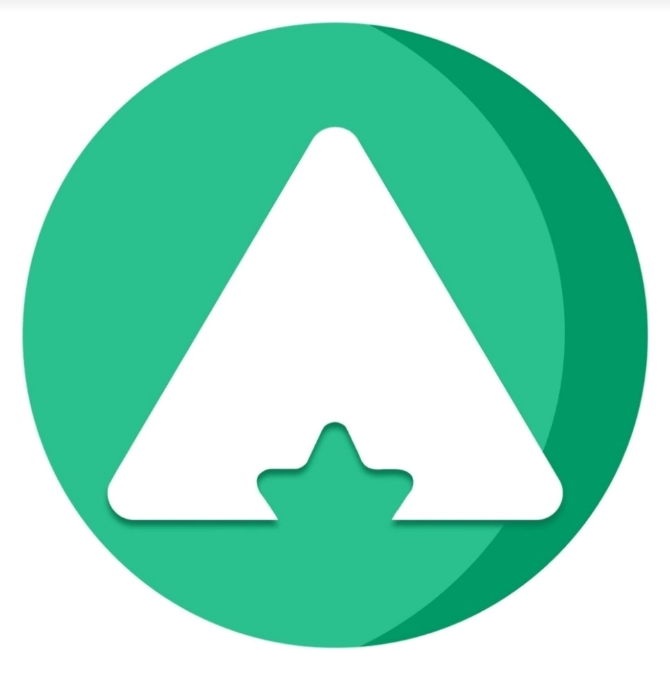 Вступительные испытания для поступающих в 7 классМАТЕМАТИКА2024-2025 учебный год 